The FROG Log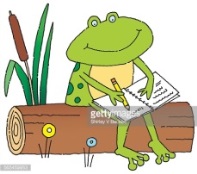 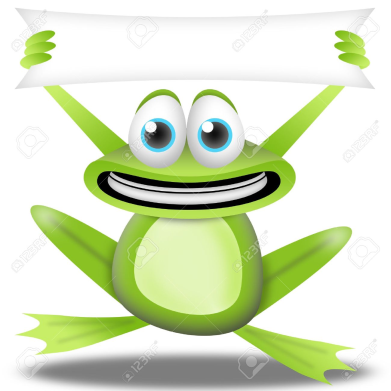 Events:      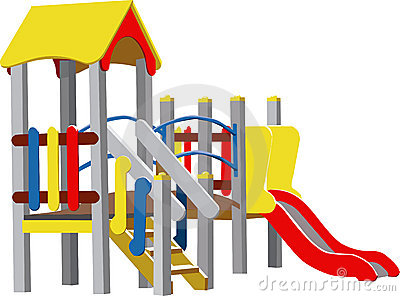 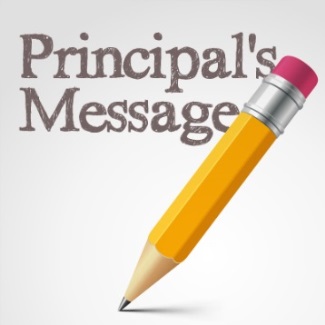 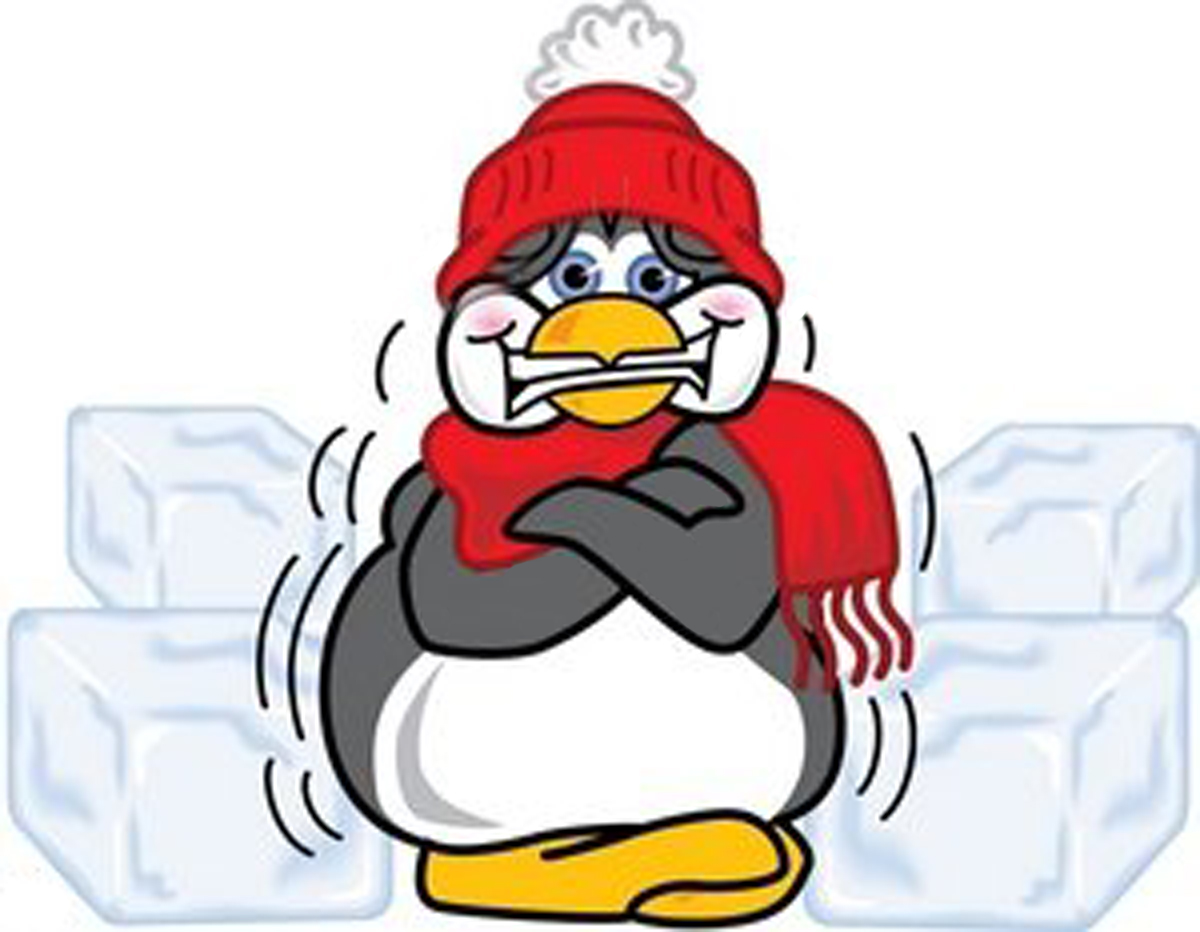 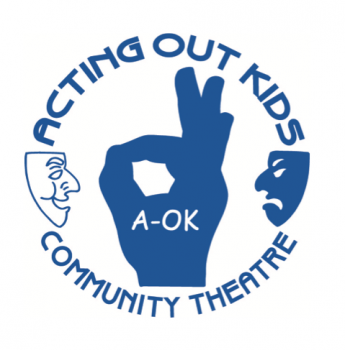 Life Skill of the Month: 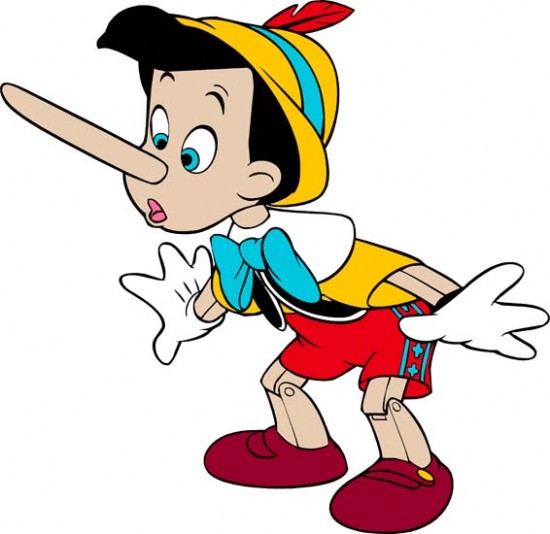 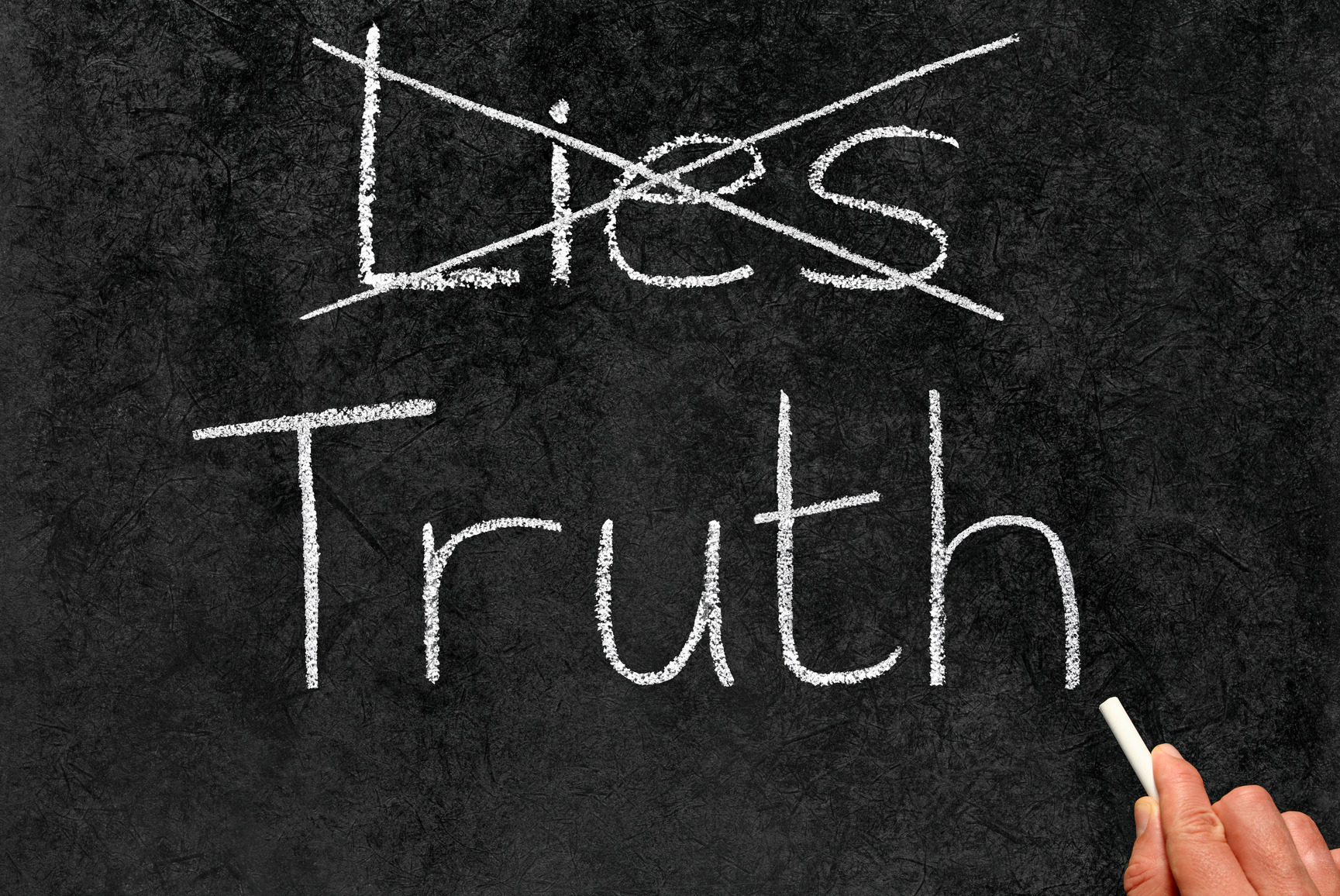 January 9Popcorn Sale this week, $.50 per bag.  Orders due by Thursday.January 10January 11January 12Popcorn orders are due.January 13Popcorn Day!!January 16NO SCHOOL-Martin Luther King Jr. DayJanuary 17January 18January 19Detroit Pistons Assembly